Vegetables- poznajemy warzywa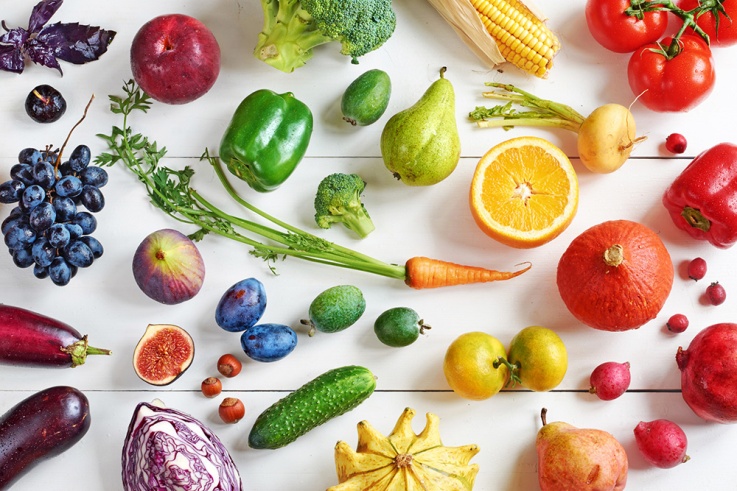 Powitanie: https://www.youtube.com/watch?v=tVlcKp3bWH8&feature=youtu.beĆwiczenie 1Dzisiaj będziemy uczyć się nazw warzyw w języku angielskim.  Otwórz link: https://www.youtube.com/watch?v=mqB1Ww84Ajw  i posłuchaj piosenkę. Które z warzyw już znasz? Teraz odtwórz link: https://www.youtube.com/watch?v=taOIo-qLtGM i powtarzaj głośno nazwy warzyw.Ćwiczenie 2Czas na gimnastykę ! Odtwórz piosenkę: https://www.youtube.com/watch?v=oI-Yw0kqc_Y&t=79s Postaraj się tańczyć razem z dziećmi. Ćwiczenie 4Pokoloruj warzywa najpiękniej jak potrafisz. Następnie policz, ile ich jest, powiedz głośno liczbę, bądź wpisz liczby w okienka znajdujące się obok warzyw. Miłej zabawy! 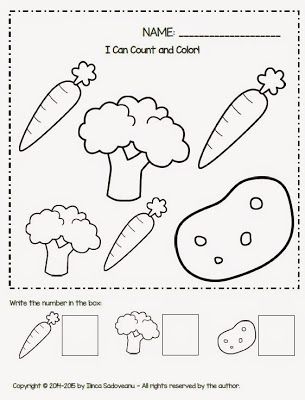 PrzygotowałaAleksandra Brzezińska